Buffalo Lake 2024 Fish StockingOn May 22nd, 2024 the Buffalo Lake fish committee stocked $8k worth of fish in Buffalo Lake.The stocking was headed by Gary Doudna the fish committee co-chair.With the lowered water level by Wis. DNR, until May 20th annually, the ability of boats to navigate was restricted. Several committee members assisted stocking at various shore locations throughout Buffalo Lake.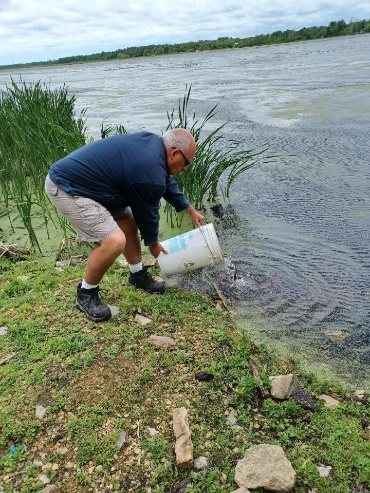 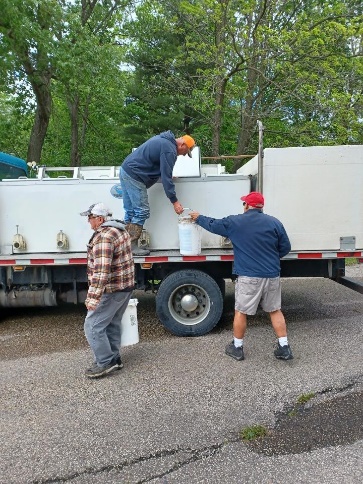 Gary Doudna stocking fish               Gary Kershaw, Gary Doudna                                                                         unloading fish.                                                                          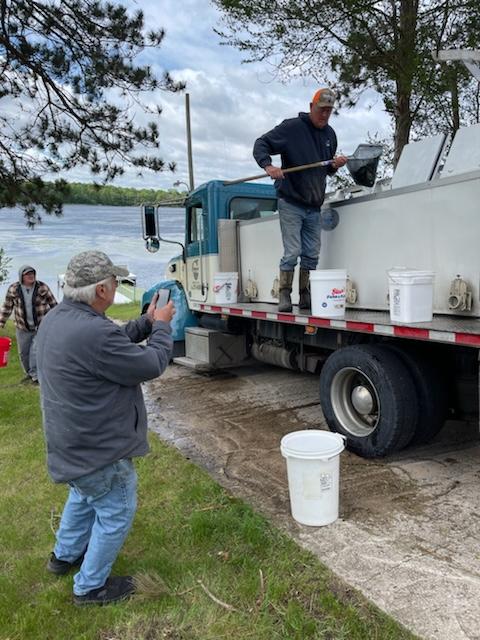 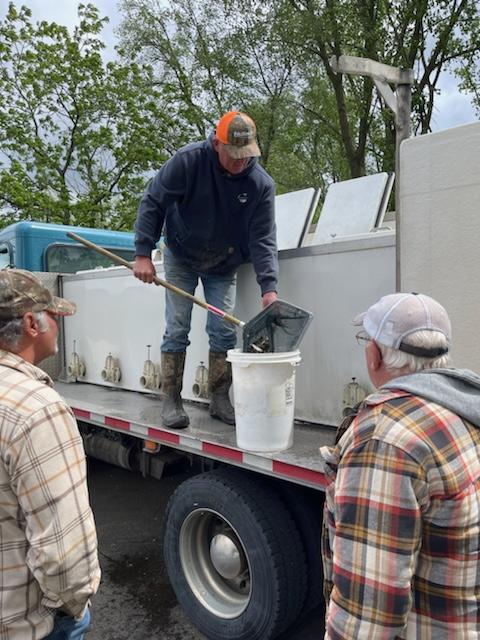 Mike Marine                                         Dan Braaksma & Gary KershawThe following area businesses support Buffalo Lake by contributing to an annual fund used to stock the lake with fish each Spring. District members can show their support by patronizing these businesses -- and be sure to mention your appreciation. If you'd like more information, contact the Fish Committee chairs. Check out our web site and Facebook page for details.Please patronize these businesses and tell them thank you!   Walker Insurance Agency | 'Tween the Lakes Motel | Piers Plus | Rendezvous Paddle & Sports | Kathleen's Flour Bin  | Johnson's Boats & Motors  |  Holliday Shopping Center  |  Hoffmann Tree Service |  Drews Lakeside Bar and Grill | Gina Kloostra-Burmania Cotter Realty  |  Buffalo Lake Camping Resort | River's Edge Saloon & EaterySpeciesMinimum orderUnit PriceQuantitySubtotalLargemouth bass 4-6"10/ea$5.76800$4,608.00Black crappie 3-5"25/ea$3.00600$1,800.00Yellow perch 4-6"10/ea$4.00500$2,000.00Yellow perch 2-4"25/ea$2.00900$1,800.00Sub-totalSub-totalSub-totalSub-total$10,208.00Order discount:Order discount:Order discount:25%-$2,552.00Transportation & Delivery to:MarquetteMarquetteMarquette$375.00Tax Exempt?YesSales TaxSales Tax$0.00TOTAL*TOTAL*TOTAL*TOTAL*$8,031.00